UNIVERSIDAD LAMAR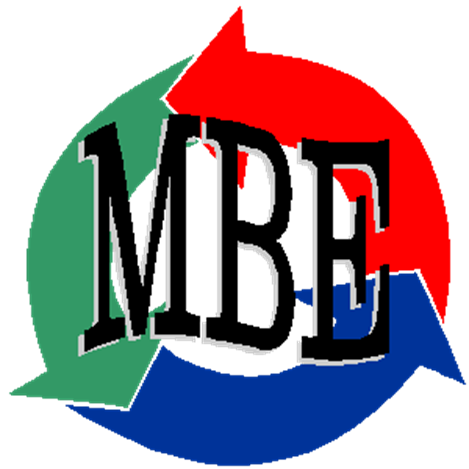 Nombre.- Christian Navarro Andrade.Matricula.- LME4614.Ciclo.- 2017-A.Maestro.- Dr. Hugo Francisco Villalobos Anzaldo.Actividad.- Actividad integradora Medicina Basada en Evidencias.Parcial.- 2ACTIVIDAD INTEGRADORATabla de actividad integradora, parcial 1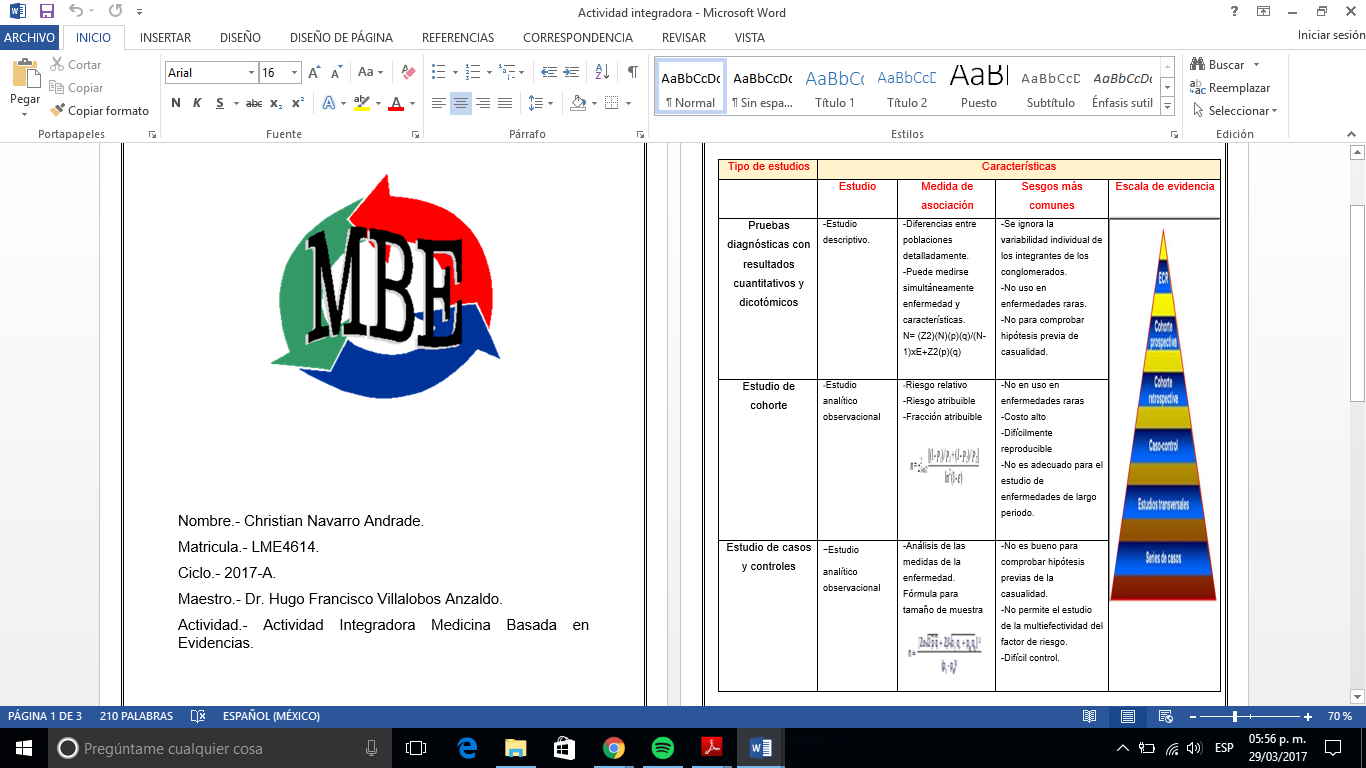 FORMULAS.-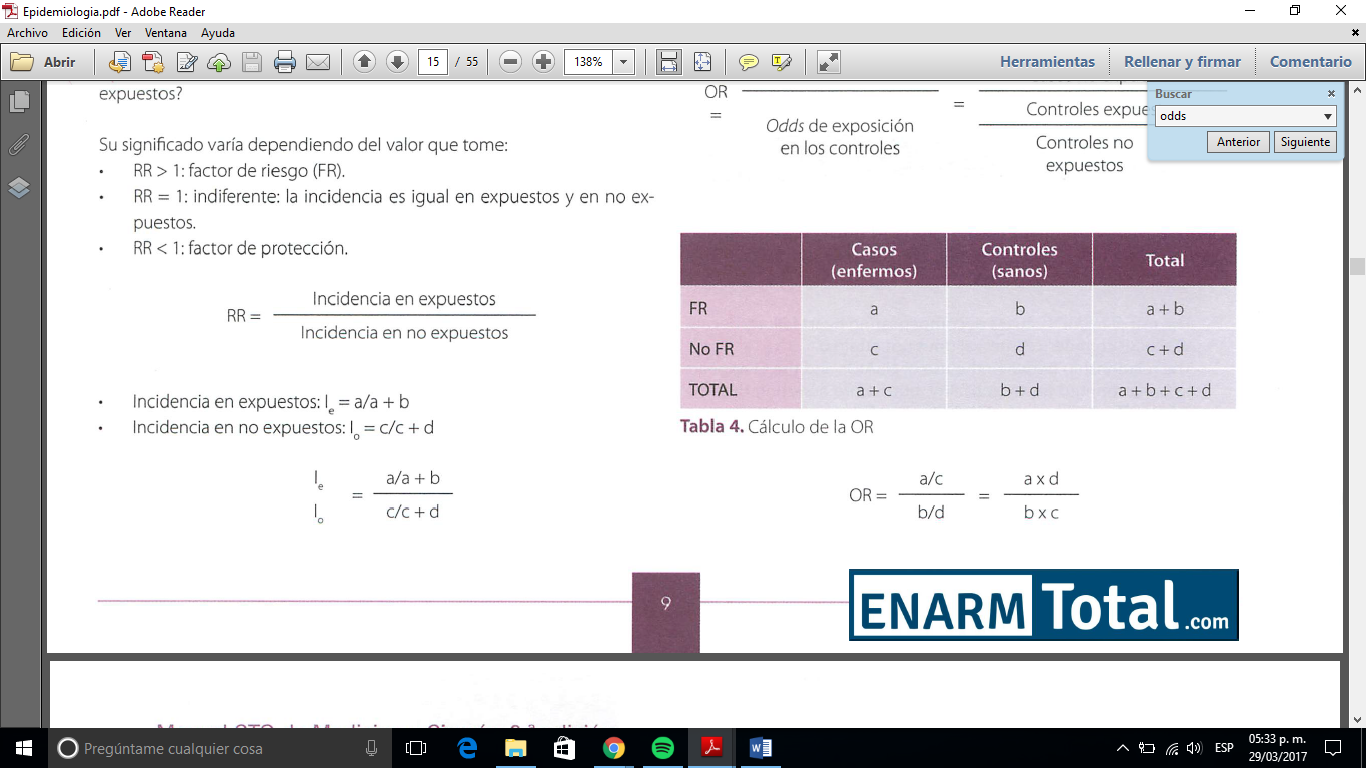 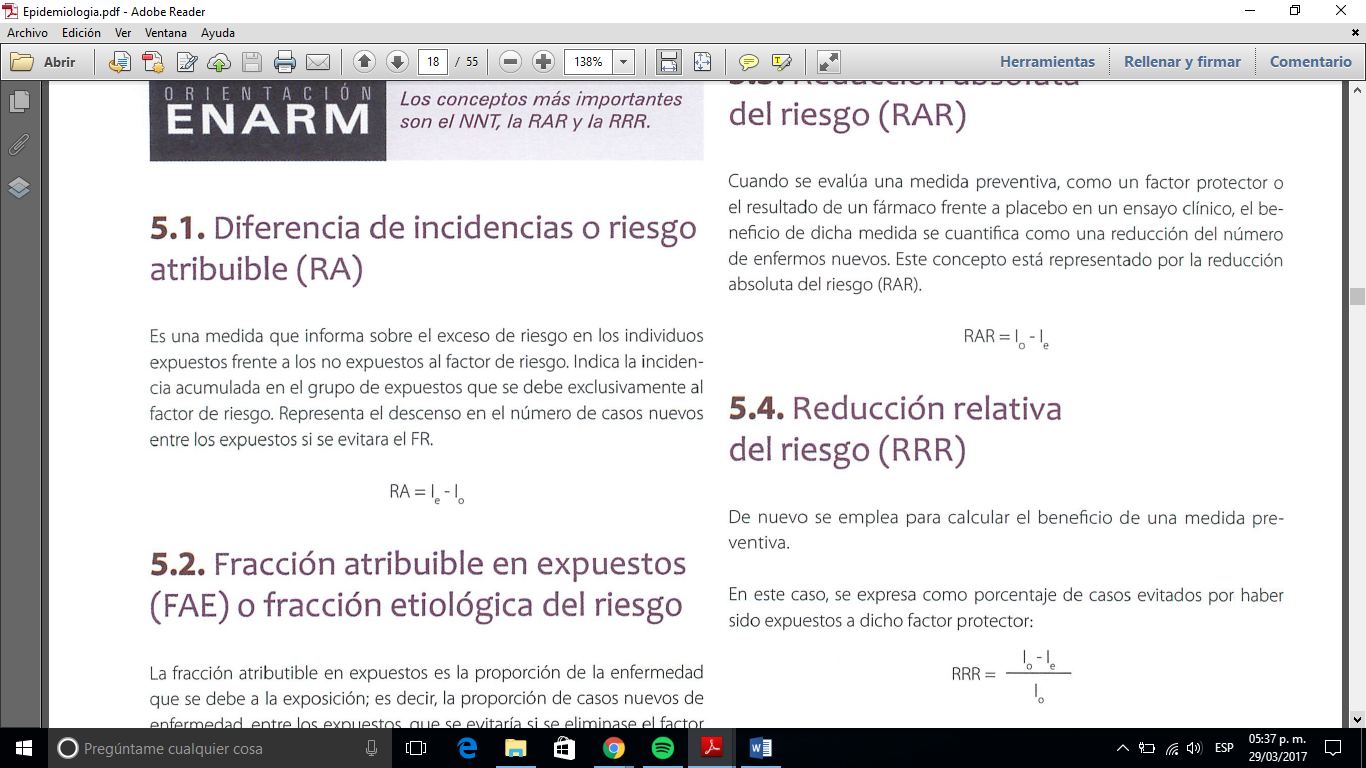 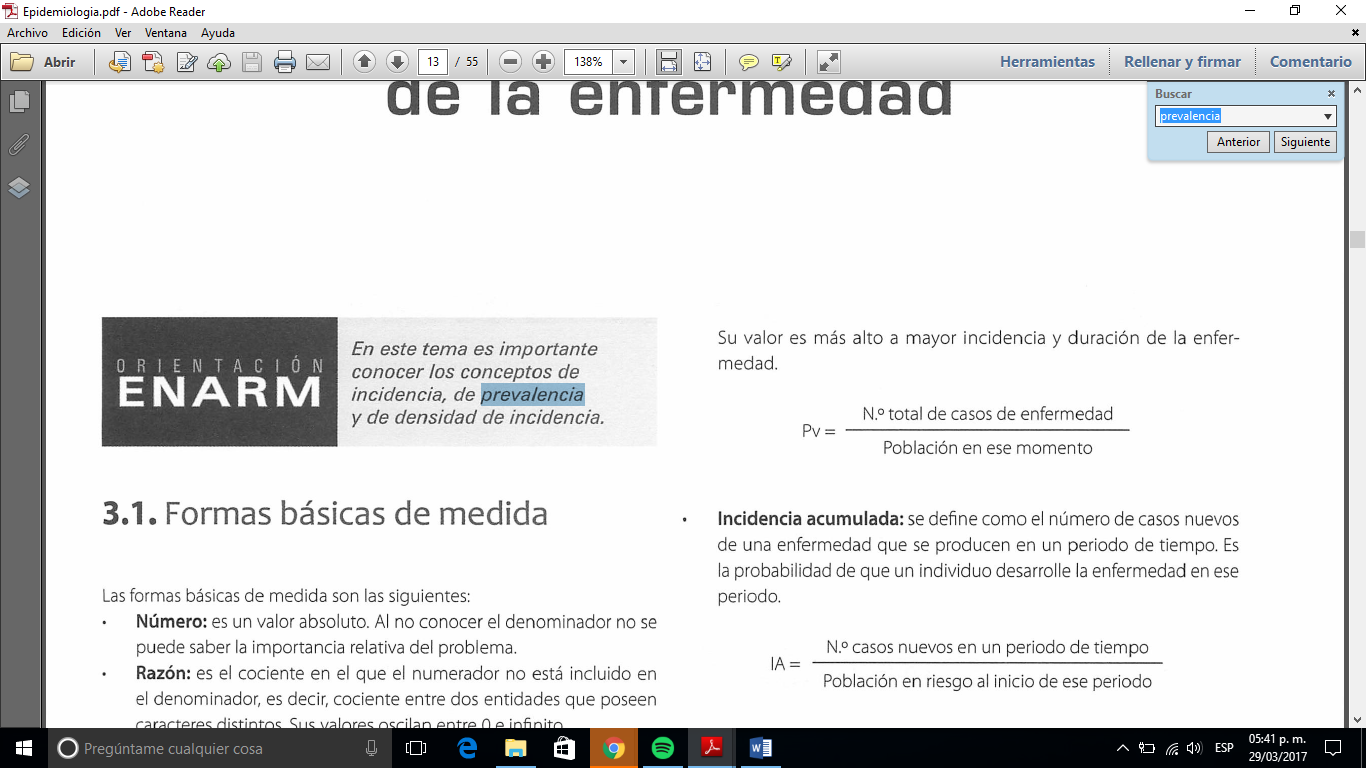 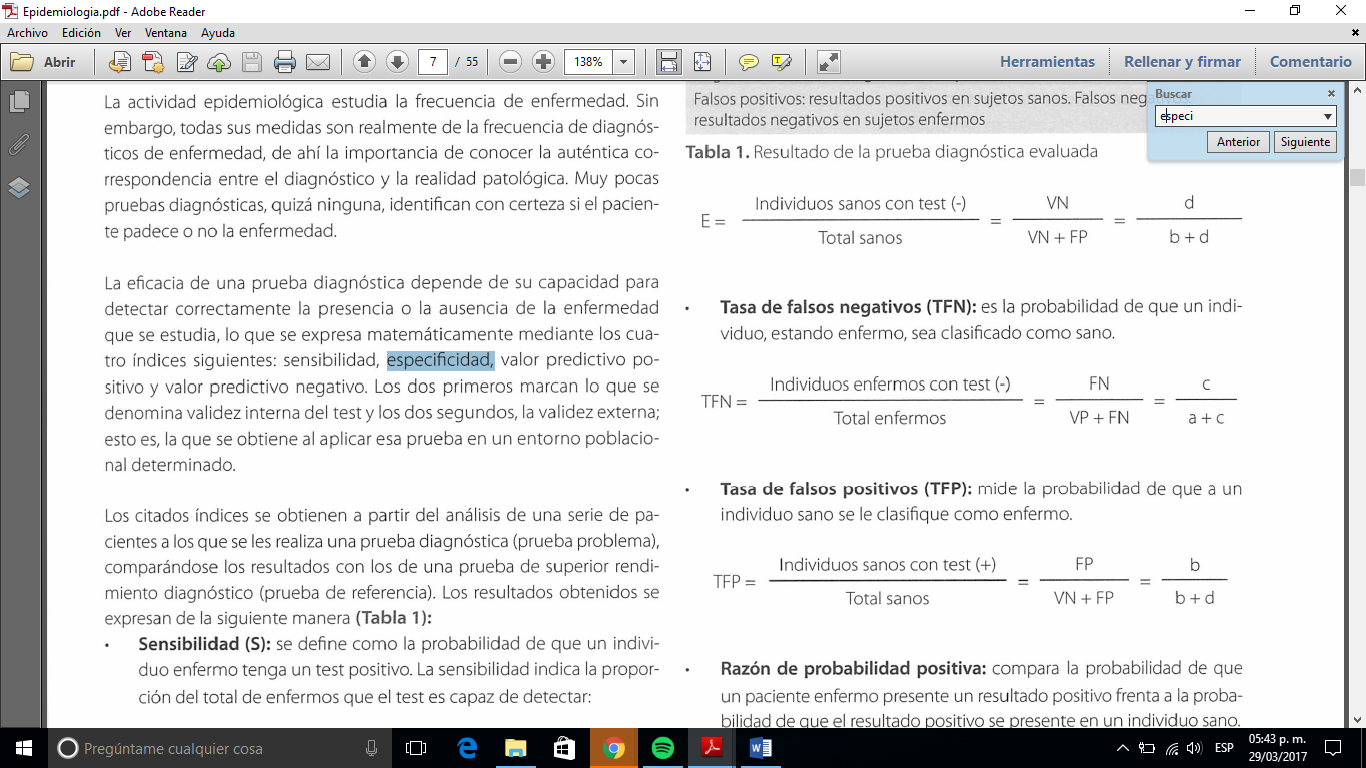 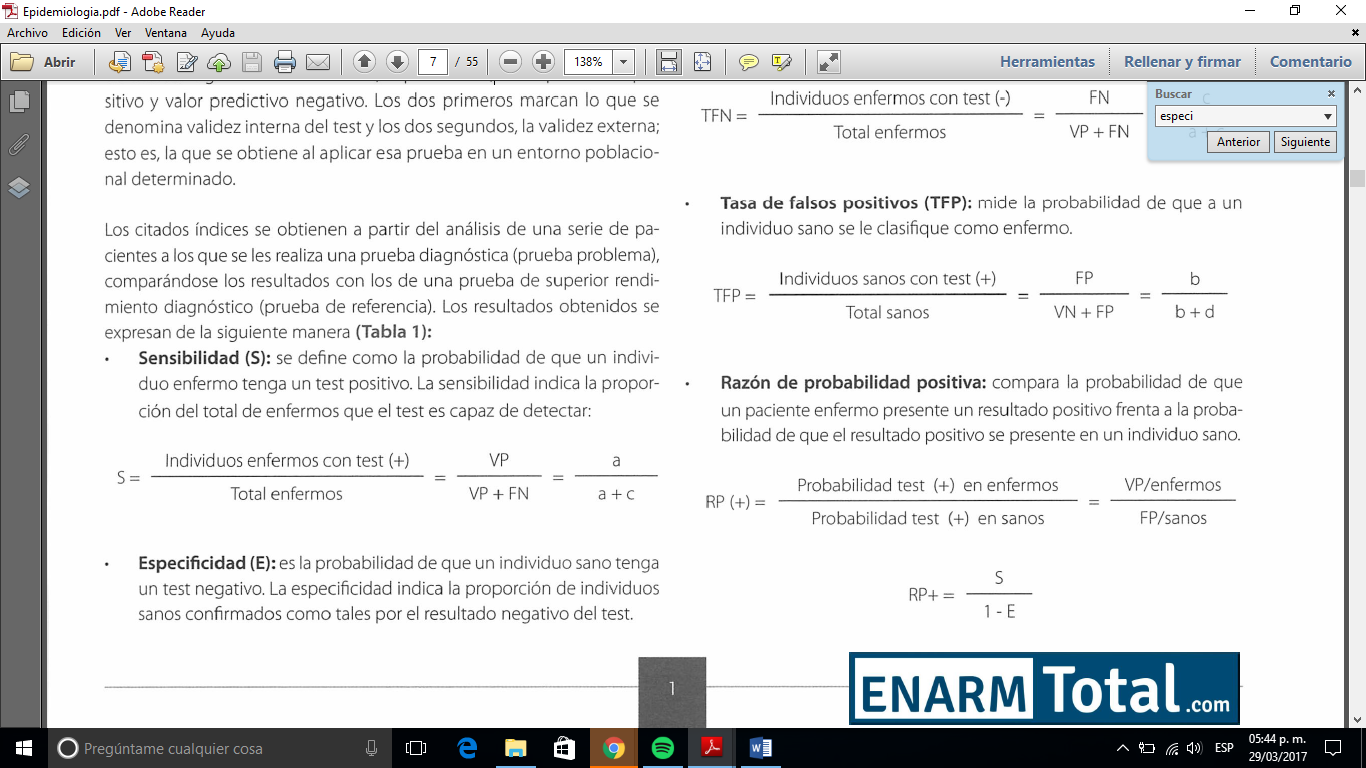 BIBLIOGRAFIA.-1.-Anon, (2017). [online] Available at: https://www.fisterra.com/mbe/investiga/pruebas_diagnosticas/pruebas_diagnosticas.asp [Accessed 29 Mar. 2017].2.-Anon, (2017). [online] Available at: http://www.bvsde.paho.org/bvsacd/eco/036608/036608-20.pdf [Accessed 29 Mar. 2017].3.-Anon, (2017). [online] Available at: http://www.scielo.cl/pdf/rchcir/v61n6/art17.pdf4.- Tesisenred.net. (2017). Citar un sitio web - Cite This For Me. [online] Available at: http://www.tesisenred.net/bitstream/handle/10803/1311/08.ACL_CAP_7.pdf?sequence=9.5.- Lazcano-Ponce, E., Salazar-Martínez, E. and Hernández-Avila, M. (2017). Estudios epidemiológicos de casos y controles. Fundamento teórico, variantes y aplicaciones.TIPO DE ESTUDIOMEDIDAS DE ASOCIACIONFORMULASSESGOS MAS COMUNESESCALA DE NIVEL DE EVIDENCIAEnsayo clinicoAnalítico, experimental, longitudinalRiesgo absoluto, Riesgo relativo, Reducción absoluta de riesgo (RRA), Reducción relativa de riesgo (RRR), Numero necesaria a tratar (NNT).Riesgo absoluto=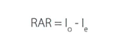 Sesgo de evaluación, Sesgo por uso inadecuado de retiradas y abandonos, Sesgos en la diseminación de los resultados, Sesgos en la interpretación de los resultados por el lector.IBMetanalisisRevisión sistemáticaOdds ratio,  Riesgo relativo. Medidas de asociación y de efecto. Diferencias de proporciones y NNT. Diferencias de medias y medias estandarizadas. Proporciones y Prevalencias. Índices de fiabilidad diagnostica. Influencia del diseño en las medidas de efecto. Intervalos de confianza y significación estadística.Odds ratio 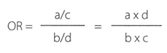 Reducción del riesgo relativo =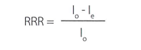 Diferencia de riesgos (DR) = A/(A+B) - C/(C+D), NNT = 100/ RRA,  Reducción absoluta de riesgo =Sesgos de publicación, Sesgos de  selección, Sesgo en la extracción de datos.IATamizajeEnsayos aleatorizadosExactitud, certeza del diagnóstico según la prueba, sensibilidad, especificidad, VPP, VPN, Prevalencia.Exactitud= a+d/a+b+c+d, certeza del diagnóstico según la prueba= sensibilidad+ especificidad/2, sensibilidad= especificidad= 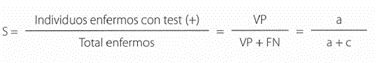 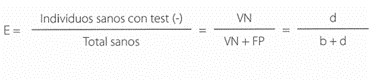 Prevalencia= 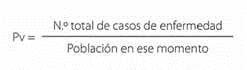 Sesgos de selección, sesgos de incidencia-prevalencia, sesgos de longitud, sesgos de tiempo, sesgos de anticipación en el diagnóstico, sesgos de publicación.IIA